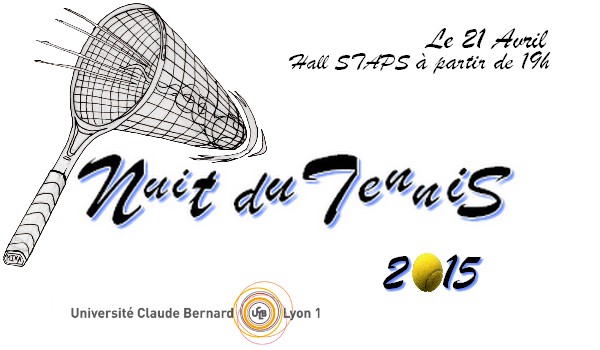 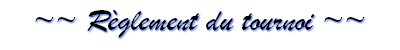 2 simples et 1 double par rencontreSuper tie break de 10 points avec 2 points d’écart à 10 partout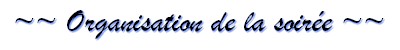 Poules de brassage par niveauTableau final à élimination directe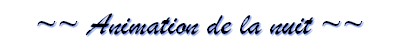 Challenge service Radar : Récompense au meilleur serveur!Venez-vous frotter à la mascotte de Lyon 1 sur le terrain!1 tee shirt souvenir offert à chaque participant!Un quizz spécial Tennis pour tester vos connaissances!Des photos de vos meilleurs moments tennistiques! Rejoignez-nous sur l’évènement Facebook pour les récupérer « Nuit du Tennis 2015 »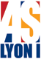 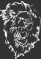 